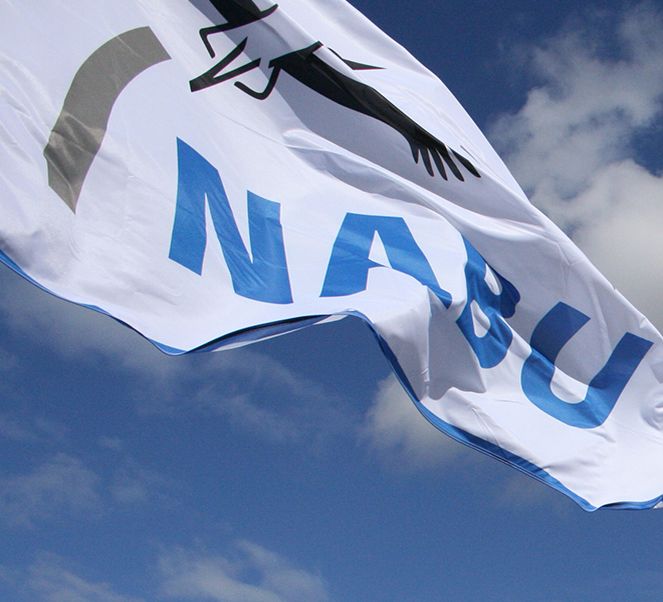 satzung nabu hildburghausen e.v.Satzung des NABU 
(Naturschutzbund Deutschland) Hildburghausen e.V.In der von der Mitgliederversammlung am .202 
Fassung.NABU Kreisverband 
Hildburghausen e.V.E-Mail:PräambelDer NABU vertritt Natur und Landschaft. In ihm finden alle Mitglieder und Gliederungen eine ehrenamtlich und gemeinnützig wirkende Gemeinschaft zur Bewahrung der natürlichen Lebensgrundlagen vor.Der NABU bildet mit seinen Mitgliedern, Untergliederungen und Einrichtungen eine föderal strukturierte und demokratisch organisierte Ehrenamtsorganisation. Alle Mitglieder, Untergliederungen und Einrichtungen des NABU erkennen den bindenden Charakter dieser Satzung an und verpflichten sich, ihr Handeln an dieser Satzung und an den Leitsätzen des NABU auszurichten.Der NABU steht in der Tradition des im Jahre 1899 von Lina Hähnle in Stuttgart gegründeten Bundes für Vogelschutz (BfV), der 1966 seinen Namen in Deutscher Bund für Vogelschutz (DBV) e.V. änderte. Seit dem Zusammenschluss mit dem Naturschutzbund der DDR im Jahre 1990 führte er den Namen Naturschutzbund Deutschland (NABU) e.V..§ 1 Name und Sitz(1) Der Verein führt den Namen „NABU (Naturschutzbund Deutschland) Kreisverband Hildburghausen e.V.“ (im Folgenden NABU Hildburghausen genannt).(2) Er hat seinen Sitz in Hildburghausen und ist dort im Vereinsregister eingetragen.(3) Der Verein ist im Kreis Hildburghausen tätig.(4) Das Logo des Vereins wird von der Bundesvertreterversammlung des NABU (BVV) festgelegt und ist in der Anlage zur Bundesverbandssatzung des NABU dargestellt.§ 2 Zweck und Aufgaben(1) Zweck des Vereins ist die Förderung des Naturschutzes, der Landschaftspflege, des Tierschutzes unter besonderer Berücksichtigung der frei lebenden Vogelwelt und das Eintreten für die Belange des Umweltschutzes einschließlich der Bildungs- und Forschungsarbeit in den genannten Bereichen. Der Verein betreibt seine Aufgaben auf wissenschaftlicher Grundlage.(2) Der Satzungszweck wird insbesondere verwirklicht durch:das Erhalten, Schaffen und Verbessern von Lebensgrundlagen für eine artenreiche Tier- und Pflanzenwelt sowie das Eintreten für den Schutz der Gesundheit des Menschen vor Schäden durch Umweltbeeinträchtigungen,die Durchführung und Erarbeitung von Artenschutzmaßnahmen für gefährdete Tier- und Pflanzenarten,die Erforschung und die Förderung der Erforschung der Grundlagen des Natur- und Umweltschutzes,öffentliches Vertreten und Verbreitung der Ziele des Natur- und Umweltschutzes, insbesondere durch Publikationen und Veranstaltungen,das Mitwirken bei Planungen, die für den Schutz der Natur und Umwelt bedeutsam sind, und das Einwirken auf Gesetzgebung und Verwaltungen gemäß den genannten Aufgaben sowie das Eintreten für den Vollzug der einschlägigen Rechtsvorschriften; bei umweltrechtlichen Entscheidungen auch das Hinwirken auf die Einhaltung aller entscheidungserheblichen Rechtsvorschriften,die Förderung des Natur- und Umweltschutzgedankens besonders unter den Kindern und Jugendlichen und im Bildungsbereich,die Zusammenarbeit mit Organisationen und Einrichtungen, die gleiche und ähnliche Ziele verfolgen und die Mittelweitergabe an in- und ausländische Körperschaften im Rahmen des § 58 Nr. 1 und 2 der Abgabenordnung,die Beschaffung finanzieller Mittel. Dieses verbindet die Beziehungspflege mit dem Werben um den persönlichen finanziellen Einsatz für Zwecke des NABU Hildburghausen.(3) Der NABU Hildburghausen ist überparteilich und überkonfessionell und bekennt sich zur freiheitlich demokratischen Grundordnung der Bundesrepublik Deutschland. Er steht in seiner Tätigkeit als verbindendes Element zwischen Nationalitäten, Kulturen, Religionen und sozialen Schichten. Er bietet den Mitgliedern unabhängig von Geschlecht, Abstammung, Hautfarbe, Herkunft, Glauben, sozialer Stellung oder sexueller Identität eine Heimat. Mitglieder die ein damit unvereinbares Verhalten offenbaren, können wegen vereinsschädigendem Verhalten aus dem Verband ausgeschlossen werden.§ 3 Gemeinnützigkeit(1) Der NABU verfolgt ausschließlich und unmittelbar gemeinnützige Zwecke im Sinne des Abschnittes „Steuerbegünstigte Zwecke“ der Abgabenordnung.(2) Der NABU ist selbstlos tätig und verfolgt nicht in erster Linie eigenwirtschaftliche Zwecke.(3) Mittel des NABU dürfen nur für satzungsmäßige Zwecke verwendet werden. Nach ihrem Zufluss sind sie grundsätzlich zeitnah zu verwenden. Mitglieder erhalten keine Zuwendungen aus Mitteln des NABU.(4) Es darf keine Person durch Ausgaben, die dem Zweck des NABU fremd sind oder durch unverhältnismäßig hohe Vergütungen begünstigt werden.§ 4 Finanzmittel(1) Die für den Zweck erforderlichen Mittel werden überwiegend durch Beiträge der Mitglieder, Spenden sowie durch sonstige Zuwendungen aufgebracht.(2) Der jährliche Beitrag der Mitglieder wird durch die Bundesvertreterversammlung festgesetzt und ist dem Bundesverband geschuldet.(3) Der NABU Hildburghausen erhält zur Wahrnehmung satzungsgemäßer Aufgaben vom NABU Thüringen Mittel, sofern steuerliche Freistellungsbescheide vorliegen. (4) Die Mitglieder haben bei ihrem Ausscheiden oder bei Auflösung des NABU keinen Anspruch auf das Vereinsvermögen.§ 5 Geschäftsjahr und Rechnungswesen(1) Geschäftsjahr ist das Kalenderjahr.(2) Für das Finanz- und Rechnungswesen ist der*die Schatzmeister*in verantwortlich. Er*sie hat den Kassenbericht mündlich gegenüber dem Kreisvorstand, schriftlich gegenüber der Mitgliederversammlung zu erstatten.(3) Die Prüfung der Jahresrechnung erfolgt durch zwei Kassenprüfende, die für vier Jahr gewählt werden. Wiederwahl ist möglich.§ 6 Mitgliedschaft und Mitgliedschaftsrechte(1) Der NABU Hildburghausen betreut und vertritt die Mitglieder des Bundesverbandes im Landkreis Hildburghausen. Die Form der Mitgliedschaft richtet sich nach den Bestimmungen des NABU Bundesverbandes.(2) Der NABU bietet folgende Mitgliedsformen:Ordentliche Mitglieder. Ordentliche Mitglieder sind alle natürlichen Personen, die sich zur Zahlung des Mitgliedsbeitrages verpflichten.Ehrenmitglieder. Ehrenmitglieder werden gemäß der Ehrungsordnung ernannt.Korporative Mitglieder.Korrespondierende Mitglieder. Personen, die aufgrund ihrer Tätigkeit und Erfahrung in Fragen des Natur-und Umweltschutzes mit dem NABU in Gedankenaustausch stehen, können vom Präsidenten oder der Präsidentin des Bundesverbandes zu korrespondierenden Mitgliedern ernannt werden.Kindermitglieder. Kindermitglieder sind Mitglieder bis zur Vollendung des 13. Lebensjahres.Jugendmitglieder. Jugendmitglieder sind alle Mitglieder zwischen dem 14. Lebensjahr und dem vollendeten 27. Lebensjahr.Familienmitglieder. Der Partner eines ordentlichen Mitglieds und die in einer Wohnung mit ihm gemeinsam lebenden Personen bis zur Vollendung des 27. Lebensjahres können Familienmitglied werden.(3) Der Aufnahmeantrag ist schriftlich zu stellen. Mit der Aufnahme entsteht die Mitgliedschaft im Gesamtverband in einer der in § 6 Abs. 2 genannten Mitgliedschaftsformen. Die Mitgliedschaft im Gesamtverband ist verbunden mit dem Recht, alle Veranstaltungen und Einrichtungen des NABU zu besuchen, sofern die zuständigen Organe nichts anderes entscheiden. Jedes Mitglied im Sinne des § 6 (2) a-g erwirbt zugleich die Mitgliedschaft in der Gliederung, die für dessen Hauptwohnsitz zuständig ist, es sei denn, das Mitglied wünscht die Zuordnung zu einer anderen Gliederung. An Wahlen und Abstimmungen können nur die Mitglieder oder Delegierten ihrer jeweiligen Untergliederung teilnehmen.(4) Über die Aufnahme von natürlichen Personen als Mitglied entscheidet der Vorstand der Gliederung, die vom Mitglied gewünscht wird oder für dessen Hauptwohnsitz zuständig ist, oder der Vorstand einer übergeordneten Gliederung oder das Präsidium. Über die Aufnahme korporativer Mitglieder entscheidet das Präsidium im Einvernehmen mit dem zuständigen Landesverband.(5) Die Mitgliedschaft in einer Untergliederung gemäß § 7 (1) begründet gleichzeitig die Mitgliedschaft in den übergeordneten Gliederungen und im Bundesverband.(6) Die Mitgliedschaft im NABU gilt in den ersten sechs Monaten nach der Aufnahme als Mitgliedschaft auf Widerruf. Sie kann von beiden Seiten bis zu diesem Zeitpunkt mit sofortiger Wirkung widerrufen werden. Der Widerruf durch das Mitglied muss nicht begründet werden. Der Widerruf durch den NABU erfolgt durch den Vorstand der Gliederung, der das Mitglied zugeordnet wurde. Er kann erfolgen, wenn das Mitglied keine ausreichende Gewähr dafür bietet, die satzungsgemäßen Ziele des NABU zu unterstützen oder vor bzw. während seiner Mitgliedschaft ein Verhalten an den Tag legt, welches geeignet ist, dem NABU Schaden zuzuführen oder sein Ansehen nach innen und außen herabzusetzen.(7) Das aktive Wahlrecht haben natürliche Personen, die das 14. Lebensjahr vollendet haben und Mitglied sind. Das passive Wahlrecht haben natürliche Personen, die das 16. Lebensjahr vollendet haben. Korporative Mitglieder haben das aktive Wahlrecht und nehmen es mit einer Stimme wahr. Alle Mitgliedsrechte einschließlich der Ausübung von Vorstandsämtern sind höchstpersönlich wahrzunehmen. Mit der Beendigung der Mitgliedschaft im NABU enden auch alle Ämter.(8) Die Mitgliedschaft endet:durch Widerruf der Mitgliedschaft gemäß Abs. 6 dieses Paragrafen.durch Austritt. Er ist jederzeit und fristlos möglich. Ein Anspruch auf bereits geleistete Beitragszahlungen besteht nicht. durch Ausschluss durch das dafür zuständige Organ.durch Streichung von der Mitgliederliste durch das Präsidium bei Nichtzahlung des Mitgliedsbeitrags trotz zweimaliger Mahnung.durch den Tod des Mitglieds.Endet die Mitgliedschaft eines ordentlichen Mitglieds, erlöschen auch die zugehörigen Familienmitgliedschaften.§ 7 Gliederungen(1) Der NABU ist ein Gesamtverein, in den sich der NABU Hildburghausen einfügt. Innerhalb des NABU Hildburghausen können sich Mitglieder in Ortsgruppen sowie Fach- und Arbeitsgruppen zusammenschließen. Gründung und Änderung der Untergliederungen bedürfen der Zustimmung des Kreis- und Landesverbandes.(2) Untergliederungen können sich auch in der Rechtsform eines eingetragenen Vereins organisieren. Der Name der Untergliederung besteht aus dem vollen Namen des NABU und einem Regionalzusatz; ebenso wird dessen Logo übernommen. Die Untergliederungen können auch die Kurzfassung NABU mit örtlichem Zusatz verwenden.(3) Der NABU Hildburghausen arbeitet eng und vertrauensvoll mit den übergeordneten Gliederungen, dem Bundes- und Landesverband, zusammen. Sie unterrichten sich jeweils rechtzeitig und angemessen über wichtige Angelegenheiten.§ 8 Naturschutzjugend im NABU(1) Der NABU unterhält eine Jugendorganisation mit der Bezeichnung „NAJU (Naturschutzjugend im NABU)“ und der Kurzfassung NAJU. Der NAJU Thüringen gehören alle Mitglieder an, die zu Beginn des Geschäftsjahres das 27. Lebensjahr noch nicht vollendet haben und Mitglieder, die in der Jugendorganisation ein Amt bekleiden.(2) Auf Ebene der Gliederungen im Sinne des § 7 (1) sollen mit deren Zustimmung NAJU-Gruppen gebildet werden, die unselbstständige Bestandteile des Landesverbandes und seiner Untergliederungen sind. Jugendgruppen können eine eigene Geschäftsordnung haben. Funktionsträgerinnen oder Funktionsträger in Jugend- und Kindergruppen sind dem jeweiligen NABU-Vorstand hinsichtlich der Arbeit und Finanzen rechenschaftspflichtig. Ein Vertreter der NAJU-Gruppe soll stimmberechtigtes Mitglied des NABU-Vorstandes sein.§ 9 Organe(1) Organe des NABU Hildburghausen sind:die Mitgliederversammlung,der Vorstand§ 10 Mitgliederversammlung (MV)(1) Die Mitgliederversammlung ist das oberste Organ des Vereins. Sie ist insbesondere zuständig für:die Wahl des Vorstandes und der Rechnungsprüferggf. die Bestätigung des Jugendsprechers der NAJU,die Entgegennahme des Rechenschaftsberichtes und des Finanzberichtes,die Entlastung des Vorstandes,die Behandlung von Anträgen,Satzungsänderungen,die Wahl der Delegierten zur Landesvertreterversammlung (LVV),die Auflösung des Vereins.(2) Die Mitgliederversammlung ist vom Vorstand mit einer Frist von 4 Wochen unter Bekanntgabe der Tagesordnung schriftlich einzuberufen. Sie findet jährlich statt, Zeit und Ort bestimmt der Vorstand. Darüber hinaus ist eine außerordentliche Mitgliederversammlung auf Verlangen von mindestens 1/10der Mitglieder des Vereins schriftlich und unter Angabe der Gründe einzuberufen oder wenn das Interesse des Vereins es erfordert.(3) Die Sitzungen der MV sind für alle Mitglieder des NABU offen. Soweit sie nicht der Mitgliederversammlung angehören, haben sie kein Antrags- und Stimmrecht. Ihnen kann das Wort erteilt werden.(4) Leitung und Protokollführung der MV erfolgen durch einen Versammlungsleiter und einen Protokollführer. Beide Funktionen sind mit der einfachen Mehrheit der anwesenden Delegierten zu Beginn der MV zu wählen.(5) Anträge und Resolutionen zur Mitgliederversammlung müssen spätestens zwei Wochen vor dem Versammlungsbeginn beim Vorstand eingegangen sein. Antragsberechtigt sind Mitglieder und der Vorstand.Anträge und Resolutionen, die nach Ablauf der Antragsfrist eingebracht werden, können mit der Mehrheit der abgegebenen gültigen Stimmen auf die Tagesordnung gesetzt werden, wenn es sich nur um die Beratung eines Gegenstandes handelt.Soll die Tagesordnung um einen Beschlussgegenstand erweitert werden, ist eine Stimmenmehrheit von drei Vierteln der abgegebenen gültigen Stimmen erforderlich.Anträge auf Satzungsänderung sind nach Ablauf der Einberufungsfrist zur Mitgliederversammlung nicht mehr zulässig.Anträge zur Tages- oder Geschäftsordnung sowie zu aufgerufenen Tagesordnungspunkten sind jederzeit zulässig.§ 11 Vorstand(1) Der Vorstand des Vereins besteht aus der oder dem Vorsitzenden,der oder dem stellvertretenden Vorsitzenden,der Schatzmeisterin oder dem Schatzmeister,zwei bis vier weiteren Mitgliedern (Beisitzern).(2) Der Vorstand vollzieht die Beschlüsse der Mitgliederversammlung und führt die Geschäfte der Satzung entsprechend.(3) Vorstand im Sinne des § 26 BGB ist der Vorstand gemäß §11 a)-c). Die oder der Vorsitzende, die oder der stellvertretende Vorsitzende und die/der Schatzmeister/in haben das Alleinvertretungsrecht.(4) Die Mitgliederversammlung wählt die Mitglieder des Vorstandes in Einzelwahl. Die Beisitzer/innen können en bloc gewählt werden.(5) Der Vorstand wird von der MV auf die Dauer von vier Jahren gewählt. Wiederwahl ist zulässig. Mitglieder bleiben bis zur Neuwahl im Amt.(6) Scheidet ein Vorstandsmitglied vor Ablauf seiner Amtszeit aus, so findet eine Nachwahl für den Rest der Amtsperiode bei der nächsten MV statt; sie muss innerhalb von acht Wochen stattfinden, wenn mehr als die Hälfte der Vorstandsmitglieder ausscheiden.(7) Der Vorstand ist beschlussfähig, wenn mindestens die Hälfte seiner Mitglieder, davon ein Alleinvertretungsberechtigter, anwesend ist. Ergibt eine Abstimmung Stimmengleichheit, wird die Abstimmung wiederholt. Bei nochmaliger Stimmengleichheit ist der Antrag abgelehnt. Vorstandsbeschlüsse können auch im Umlaufverfahren oder durch eine Telefon- bzw. Videokonferenz gefasst werden, sofern kein Vorstandsmitglied diesem Verfahren widerspricht.§ 12 Aufrechterhaltung der innerverbandlichen Ordnung(1) Die Vorstände der NABU Gliederungen sorgen in ihrem Zuständigkeitsbereich für die Beachtung und Durchsetzung der innerverbandlichen Regeln aus Satzungen und Ordnungen. Es ist die Aufgabe des Vorstandes des Landesverbandes, die innerverbandliche Ordnung durch geeignete Maßnahmen aufrechtzuerhalten. Stellt der NABU Landesvorstand fest, dass Untergliederungen Zuständigkeitsbereichsihre satzungsgemäßen Pflichten verletzen oder den Beschlüssen der satzungsgemäßen Gremien bzw. Organe (Landesvertreterversammlungen, Bund-Länder-Rats oder Präsidium und Landesvorstände) nicht nachkommen,sonstige wichtige Interessen des NABU gefährden, so e das Recht und die Pflicht, Maßnahmen zur Wiederherstellung der innerverbandlichen Ordnung zu treffen.(2) Der Einleitung von Ordnungsmaßnahmen hat eine Anhörung der Betroffenen voranzugehen. Ordnungsmaßnahmen sind zunächst anzudrohen. Dabei ist die Pflichtverletzung anzugeben und dem Vorstand unter Fristsetzung die Gelegenheit zur Beseitigung zu geben. Auf die Folgen eines möglichen Fristversäumnisses ist hinzuweisen.(3) Kommt der Vorstand der Untergliederung der Aufforderung zur Stellungnahme bzw. der Beseitigung der Pflichtverletzung nicht fristgerecht nach, so kann der Landesvorstand für Untergliederungen in seinem Bereich Ordnungsmaßnahmen einleiten. Die Wahl der Ordnungsmaßnahme richtet sich nach der Art und Schwere der Pflichtverletzung.(4) Geeignete Ordnungsmaßnahmen sind:die Rüge,die vorübergehende Aussetzung der Auszahlung von Beitragsanteilen,der Entzug des Rechts zur Nutzung des NABU Logos sowie des Namensbestandteils „NABU (Naturschutzbund Deutschland) e.V.",die Umgruppierung der Mitglieder zu einer benachbarten oder darüber liegenden Untergliederung (Aberkennung des Status als NABU Untergliederung).(5) Soweit die Umstände ein sofortiges Handeln zur Abwehr eines Schadens für den Verband erfordern, so ist der Vorstand des Landesverbandes befugt, als Sofortmaßnahme und höchstens für die Dauer von sechs Monaten Ordnungsmaßnahmen vorläufig in Kraft zu setzen.(6) Der betroffenen Gliederung steht hiergegen die Beschwerde zu. Diese ist schriftlich binnen eines Monats nach Empfang des Bescheides über die Sofortmaßnahme bei dem Vorstand einzulegen, der die Entscheidung getroffen hat. Hilft dieser binnen eines weiteren Monats der Beschwerde nicht ab, ist diese der Schiedsstelle gemäß § 13 dieser Satzung zur Entscheidung vorzulegen.(7) Gegen ausgesprochene Ordnungsmaßnahmen gemäß Absatz (4) ist die Beschwerde zulässig. Diese ist innerhalb von einem Monat nach Empfang des Bescheides über die Ordnungsmaßnahmen schriftlich beim Landesvorstand einzulegen. Hilft der Landesvorstand der Beschwerde nicht binnen eines Monats ab, so ist diese der Schiedsstelle gemäß § 14 der Bundessatzung vorzulegen.(8) Der Landesverband hat das Präsidium des Bundesverbands unverzüglich von der Einleitung eines Verfahrens über die Verhängung von Ordnungsmaßnahmen bzw. deren vorläufige Anordnung zu informieren.(9) Ordnungsmaßnahmen gegenüber einzelnen Mitgliedern Verhält sich ein Einzelmitglied vereinsschädigend oder verstößt es gegen die Ziele des NABU, können gegen das Mitglied vom Vorstand des Landesverbandes Ordnungsmaßnahmen verhängt werden.Gegen ein Einzelmitglied können folgende Ordnungsmaßnahmen einzeln oder gleichzeitig verhängt werden: Rüge oder Verwarnung,zeitliches oder dauerndes Verbot des Zutritts zu bestimmten oder allen Einrichtungen und Veranstaltungen, ausgenommen Zusammenkünfte der Organe,befristeter oder dauernder Ausschluss von Wahlfunktionen,befristeter oder dauernder Ausschluss aus dem NABU,Aberkennung ausgesprochener Ehrungen.(10) In Fällen, in denen eine schwere Störung des NABU eingetreten oder mit hoher Wahrscheinlichkeit zu erwarten ist und das Verbandsinteresse ein schnelles Eingreifen erfordert, kann der Vorstand des Landesverbandes das Ruhen aller oder einzelner Rechte zunächst für drei Monate anordnen. Soweit die Voraussetzungen weiter vorliegen, kann die Sofortmaßnahme um weitere drei Monate verlängert werden.(11) Das Mitglied kann gegen die Anordnung von Sofortmaßnahmen innerhalb von einem Monat Beschwerde beim entscheidenden Organ einlegen. Hilft dieses der Beschwerde nicht innerhalb eines Monats ab, so legt es die Angelegenheit der NABU Schiedsstelle gemäß § 13 vor.Gegen den Beschluss, mit dem Ordnungsmaßnahmen angeordnet werden, kann das Mitglied ebenfalls innerhalb eines Monats schriftlich begründet Beschwerde bei dem entscheidenden Organ einlegen. Hilft dieses der Beschwerde nicht innerhalb eines Monats ab, legt es die Angelegenheit der NABU Schiedsstelle zur Entscheidung vor.(12) Vor einer Entscheidung der NABU Schiedsstelle über den Widerspruch ist die Anrufung eines ordentlichen Gerichts nicht zulässig, es sei denn, die Anrufung ist zur Wahrung einer gesetzlichen Frist erforderlich.§ 13 Schiedsstelle(1) Die Schiedsstelle des NABU ist Beschwerdeinstanz für die Verhängung von Ordnungsmaßnahmen gemäß § 12 dieser Satzung, sie ist ferner zuständig für Beschwerden gegen Beschlüsse sowie die Art und Weise der Durchführung der Bundesvertreterversammlung.(2) Die Schiedsstelle wird auf Antrag eines Beteiligten am Verfahren über die Verhängung von Ordnungsmaßnahmen tätig, sie kann Ordnungsmaßnahmen gemäß § 12 dieser Satzung aufheben, andere geeignete Ordnungsmaßnahmen festsetzen oder Ordnungsmaßnahmen der Landesvorstände bzw. des Präsidiums bestätigen. Sie soll vor einer Entscheidung auf eine einvernehmliche Klärung hinwirken.(3) Erfordern die Umstände des Einzelfalls sofortige Maßnahmen, ist die Schiedsstelle berechtigt, Ordnungsmaßnahmen vorläufig mit sofortigem Vollzug für zunächst drei Monate festzusetzen. Sind auch nach Ablauf dieser drei Monate die Voraussetzungen gegeben, so können die Maßnahmen um weitere drei Monate verlängert werden. (4) Vor Entscheidung der Schiedsstelle ist die Anrufung eines ordentlichen Gerichts nicht zulässig, es sei denn, die Anrufung ist zur Wahrung einer gesetzlichen Frist erforderlich. (5) Die Schiedsstelle besteht aus zwei Kammern, die jeweils mit einer zum Richteramt befähigten Person besetzt sind. Die beiden Kammervorsitzenden werden von der Bundesvertreterversammlung mit einer Amtszeit von jeweils vier Jahren berufen. Wiederwahl ist zulässig. Die Zuständigkeit der beiden Kammern ergibt sich aus der Schiedsordnung, die vom Präsidium nach Anhörung des Bund-Länder-Rats erlassen wird, die kein Satzungsbestandteil ist.Die Kammervorsitzenden entscheiden in den Fällen laut Schiedsordnung allein. Sieht die Schiedsordnung eine Entscheidung mit Beisitzer*innen vor, so sind diese aus einem Beisitzer*innenpool zu besetzen. Die Beisitzer*innen werden durch die Landesverbände bestimmt, die konkrete Auswahl der Beisitzer*innen für den Einzelfall ist in der Schiedsordnung festgelegt.Die Kammervorsitzenden sowie die Beisitzer*innen der Schiedsstelle müssen Mitglieder des NABU sein.(6) Bei Widersprüchen gegen Beschlüsse des Präsidiums sowie der Bundesvertreterversammlung entscheiden beide Kammervorsitzenden gemeinsam mit drei Beisitzer*innen, deren Auswahl sich aus der Schiedsordnung ergibt.(7) Weitere Einzelheiten, insbesondere des Verfahrens der Schiedsstelle, regelt die Schiedsordnung. Diese ist nicht Satzungsbestandteil. (8) Die Kammervorsitzenden können auf Beschluss der BVV nebenberuflich tätig werden. Die Höhe der Vergütung wird ebenfalls durch die BVV festgelegt§ 14 Ordnungen und Richtlinien(1) Der NABU kann sich zur Regelung der verbandsinternen Abläufe Ordnungen und Richtlinien geben. Diese sind nicht Bestandteil der Satzung. Für den Erlass, die Änderung und Aufhebung sind die gemäß Satzung dazu vorgesehenen Organe des Bundesverbands zuständig.(2) Die von der Bundesvertreterversammlung auf Grund der Satzung erlassenen Ordnungen und Richtlinien sind für die Gliederungen und die Mitglieder bindend.(3) . Die  wird von der Bundesvertreterversammlung erlassen. Unterhalb der  stehende Leit- und Richtlinien beschließt das Präsidium nach Anhörung des Bund-Länder-Rats.(4) Finanzordnung. Gesamtverbandlich bedeutsame Finanz- und Wirtschaftsfragen regelt die Finanzordnung. Die Finanzordnung wird von der Bundesvertreterversammlung erlassen.(5) Beitragsordnung. Die Bundesvertreterversammlung beschließt die Beitragsordnung, die insbesondere die Höhe und Zahlungsweise des Beitrags, Beitragsermäßigungen und -befreiungen sowie Folgen der Nichtzahlung des Beitrags regelt. Der Beitragssatz für Kinder- und Jugendmitglieder wird durch die Bundesvertreterversammlung in Absprache mit den Organen der Naturschutzjugend im NABU gesondert festgelegt.(6) Datenschutzordnung: Der Bund-Länder-Rat beschließt die Datenschutzordnung. Sie gibt einen einheitlichen Datenschutzstandard bei der Erhebung, Verarbeitung und Nutzung personenbezogener Daten durch die Gliederungen des NABU vor, der von den im NABU Tätigen zu berücksichtigen ist.(7) Schiedsordnung. Die Schiedsordnung, die  wird, regelt Einzelheiten zur Durchführung von Schiedsverfahren sowie zu den Verfahrenskosten.(8) Ehrungsordnung. Personen, die sich durch besondere Leistungen auf dem Gebiet des Natur- und Umweltschutzes oder hervorragende ehrenamtliche Mitarbeit im NABU verdient gemacht haben, sowie langjährige Mitglieder können geehrt werden. Einzelheiten regelt eine Ehrungsordnung, die vom Präsidium nach Anhörung des Bund-Länder-Rats erlassen wird.(9) Geschäftsordnungen. Die Organe nach § 9 a bis b können sich Geschäftsordnungen geben.§ 15 Allgemeine Bestimmungen(1) Jede Tätigkeit im Rahmen der Mitgliedschaft im NABU ist ehrenamtlich, soweit in dieser Satzung oder durch gesonderte Vereinbarung nichts anderes geregelt ist.(2) Angemessene Auslagen, die bei ehrenamtlicher Tätigkeit entstanden sind, werden bei Nachweis oder Glaubhaftmachung erstattet.(3) Der Vorstand kann für seinen Zuständigkeitsbereich beschließen, dass ehrenamtlich tätige Mitglieder eine Aufwandsentschädigung bis zur Höhe der Ehrenamtspauschale bzw. der Übungsleiterpauschale im Sinne des Einkommensteuergesetzes erhalten. Über die Aufwandsentschädigung für Vorstandstätigkeit beschließen die Vertreter-/Mitgliederversammlungen.(4) Bedienstete des NABU auf Regional-, Bezirks-, Kreis- oder Ortsebene können nicht Mitglied eines Landes-, Regional-, Bezirks-, Kreis- oder Ortsvorstandes sein. Absatz 4 bleibt unberührt.(5) Die Organe des NABU sind beschlussfähig, wenn zu ihren Sitzungen ordnungsgemäß eingeladen wurde, sofern die Satzung nichts anderes bestimmt.(6) Über alle Sitzungen und Versammlungen sind Protokolle anzufertigen, die die gefassten Beschlüsse und den wesentlichen Verlauf der Versammlung wiedergeben. Das Protokoll ist von der jeweiligen Versammlungsleitung und einem von ihr bestellten Protokollführer/-in zu unterzeichnen. Das Protokoll wird den Mitgliedern des entsprechenden Gremiums zugestellt.(7) Soweit diese Satzung nicht besondere Bestimmungen enthält bzw. unzulässige Bestimmungen enthalten sollte, gelten die jeweiligen Bestimmungen der Bundesverbandssatzung.§ 16 Wahlen und sonstige Beschlussfassungen(1) Bei Wahlen und sonstigen Beschlussfassungen entscheidet die Mehrheit der abgegebenen gültigen Stimmen, soweit diese Satzung oder das Gesetz nichts anderes vorschreiben. Stimmenthaltungen und ungültige Stimmen werden bei der Feststellung des Abstimmungsergebnisses nicht berücksichtigt. Bei Stimmengleichheit ist ein Antrag abgelehnt. Die Abstimmungen finden grundsätzlich offen statt, auf Verlangen von einem Drittel der Stimmberechtigten einer Versammlung finden Abstimmungen und Wahlen geheim statt. Der Versammlungsleiter kann Sammelabstimmung bestimmen, soweit die Versammlung nichts anderes beschließt.(2) Bei Wahlen sind Einzelwahl und verbundene Einzelwahlen zulässig.(3) Gewählt ist, wer die Mehrheit der abgegebenen gültigen Stimmen erhält. Erhält bei mehreren Kandidaten/innen kein/e Bewerber/in diese Mehrheit, findet zwischen den beiden Bewerbern mit der höchsten Stimmenzahl eine Stichwahl statt.(4) Bei verbundenen Einzelwahlen können auf einem Stimmzettel höchstens so viele Bewerber gewählt werden, wie insgesamt zu wählen sind. Gewählt sind die Bewerber, die die Mehrheit der gültigen Stimmen auf sich vereinigen, in der Reihenfolge der höchsten Stimmenzahl. Sind nicht ausreichend Bewerber mit der Mehrheit der gültigen Stimmen gewählt, so findet unter den nicht gewählten Bewerbern ein zweiter Wahlgang statt, in dem die relative Mehrheit ausreicht.§ 17 Satzungsänderungen(1) Satzungsänderungen können von der Mitgliederversammlung mit einer Mehrheit von zwei Dritteln der abgegebenen gültigen Stimmen beschlossen werden.(2) Die Satzung bedarf um Gültigkeit zu erlangen der Billigung durch den Landesvorstand.(3) Der Vorstand ist berechtigt, Änderungen/Anpassungen der Satzung, die aufgrund etwaiger Beanstandungen eines Registergerichts, der Finanzbehörde oder des NABU-Präsidiums erforderlich werden, zu beschließen. Die Mitglieder sind unverzüglich nach Eintragung ins Vereinsregister in geeigneter Weise zu informieren.§ 18 Auflösung(1) Die Auflösung des NABU Hildburghausen kann mit einer Mehrheit von drei Vierteln der abgegebenen gültigen Stimmen der Mitgliederversammlung beschlossen werden.(2) Bei Auflösung bleibt die Mitgliedschaft der einzelnen Mitglieder im Bundesverband und in den rechtlich selbstständigen Untergliederungen des Landesverbandes bestehen.§ 19 Vermögensbindung(1) Bei Auflösung des Vereins oder Wegfall seines steuerbegünstigten Zwecks fällt das Vermögen an den NABU (Naturschutzbund Deutschland) Landesverband Thüringen e.V., der es unmittelbar und ausschließlich für gemeinnützige Zwecke zu verwenden hat.§ 20 Inkrafttreten(1) Diese Satzung wurde in der vorliegenden Fassung auf der Mitgliederversammlung am . M 202 beschlossen und tritt mit Eintragung beim Registergericht in Kraft.Impressum: © 202, Naturschutzbund Deutschland (NABU) Kreisverband Hildburghausen e.V.Text: Kirsten ErdingerFotos: NABU/E. Neuling, 04/2013